МИНИСТЕРСТВО ОБРАЗОВАНИЯ И НАУКИ РОССИЙСКОЙ ФЕДЕРАЦИИФедеральное государственное бюджетное образовательное учреждениевысшего образования«КУБАНСКИЙ ГОСУДАРСТВЕННЫЙ УНИВЕРСИТЕТ»(ФГБОУ ВО «КубГУ»)Кафедра прикладной математикиКУРСОВАЯ РАБОТААНАЛИЗ ПРЕДПОЧТЕНИЙ УЧАСТНИКОВ СООБЩЕСТВ С ПОМОЩЬЮ API "ВКОНТАКТЕ"Работу выполнил  _____________________________________Тихоненко В.В.                                                             (подпись, дата)		           	(инициалы, фамилия)Факультет компьютерных технологий и прикладной математики курс 3 Направление 09.03.03 Прикладная информатикаНаучный руководитель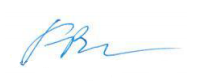 профессор, к.ф. – м.н., доцент_______________________________________________  В.Н. Кармазин					(подпись, дата)		  	(инициалы, фамилия)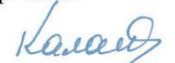 Нормоконтролер, к. ф.– м. н.___________________________________________ Г.В. Калайдина					(подпись, дата)		    	 (инициалы, фамилия)Краснодар 2018ВВЕДЕНИЕНаиболее популярной социальной сетью в России является «ВКонтакте»«ВКонтакте» – социальная сеть, российский аналог сервиса Facebook, самый посещаемый сайт Украины и Белоруссии, второй по популярности в России. Сайт изначально позиционировал себя в качестве социальной сети студентов и выпускников российских высших учебных заведений, позднее – как универсальный способ связи для всех социальных групп и возрастов. «ВКонтакте» позволяет создавать свои сообщества. Создание и продвижение собственного сообщества является наиболее востребованным и часто применяемым инструментом продвижения во «ВКонтакте». Свое сообщество позволяет решить сразу несколько важных задач: во–первых, постоянно оставаться на связи с пользователями, сообщать им, к примеру, о новинках ассортимента или о скидочных акциях. Во–вторых, получать обратную связь от пользователей. В–третьих, информировать о компании новую аудиторию [1].В ходе данной курсовой работы была написана программа на языке Python 3. Задача программы состоит в получении информации об интересах участников сообщества «ВКонтакте». Для анализа были выбраны группы «Подслушано в КубГУ» и «Подслушано в КубГМУ».  Программа позволяет выводить данные в электронную таблицу в формате csv.Из анализа полученных данных можно будет сделать вывод о том, какой контент больше нравится участникам сообщества.1 API «ВКонтакте». Общие сведения. API (от англ. application programming interface) – это интерфейс взаимодействия между сайтом и сторонними программами и серверами, набор готовых классов, процедур, функций, структур и констант, предоставляемых приложением (библиотекой, сервисом) или операционной системой для использования во внешних программных продуктах. Более просто – API это целый комплекс разнообразных готовых функций, готовых классов, констант и т.д., которые можно использовать в сторонних приложениях. API ВКонтакте постоянно дорабатывается и сегодня это – уже полнофункциональный набор дополнений, позволяющий создать любое приложение.API ВКонтакте – позволяет получать информацию из базы данных vk.com с помощью http–запросов к специальному серверу. Вам не нужно знать в подробностях, как устроена база, из каких таблиц и полей каких типов она состоит – достаточно того, что API–запрос об этом «знает». Синтаксис запросов и тип возвращаемых ими данных строго определены на стороне самого сервиса [2].Средства API ВКонтакте позволяют собирать и анализировать данные со страниц пользователей, страниц сообществ данной социальной сети, размещать разнообразные полезные виджеты на сайт. Последнее глобальное преобразование этой среды разработки было проведено еще в апреле 2009 года. Конечно, и после этого сайт постоянно модифицировался. Отметим основные возможности API ВКонтакте:-   На API был реализован доступ приложений к друзьям, их фото, видеозаписям. Приложения сейчас могут самостоятельно создавать альбомы, размещать в них информацию. -    Рассылка приложениями уведомлений. -   Приглашать друзей в приложения стало проще также благодаря интерфейсу прикладного программирования, на котором была реализована данная функция массового приглашения. -   Со страниц приложений исчезла реклама от ВК. -   Стало доступным API позволяющее использовать голоса ВКонтакте в качестве внутренних расчетов.-   Возможность запуска приложений в полноэкранном режиме. -   Порядок вывода приложений также реализован на API. Сегодня по умолчанию, те игры, которые запускаются чаще всего – находятся у вас на первых позициях. Которыми давно не пользовались – найдете в конце списка.-   Для самых популярных приложений стала возможна регистрация коротких поддоменов (например chat.vk.com и аналогичных) для простого запоминания и быстрого доступа.-   Появилась возможность вывода информации на личных страницах пользователей.1.2  Мониторинг социальных сетейМониторинг социальных сетей – это выборка текстов пользователей социальных сетей, основанная на тех или иных критериях отбора данных текстов, а так же процесс сбора данной выборки и её интерпретации.Мониторинг обязательно проводится перед стартом работ в социальных сетях, чтобы выяснить отношение аудитории к бренду, и регулярно повторяется, чтобы отследить динамику показателей.Мониторинг социальных сетей дает ответы на важные вопросы: каково текущее восприятие бренда аудиторией; какие темы лучше обсуждать с аудиторией; как работают конкуренты в социальных сетях и каковы результаты их PR–деятельности; на каких площадках целевая аудитория наиболее активна, и какиеиз них больше всего влияют на репутацию бренда. Мониторинг социальных сетей позволяет: быстро реагировать на потребности аудитории (часто на негатив); принять решение о том, какая стратегия работы в социальных сетях будет наиболее подходящей для бренда [3].2 Разработка программы2.1.1  Методы и библиотекиPython – это высокоуровневый язык программирования с широким набором функций, наиболее универсальный из всех. Как правило, в первую очередь он направлен на высокую производительность и хорошую читаемость программного кода. Чтобы добиться этого синтаксис его ядра максимально упрощён, но вот в расширениях большое количество самых разных, в том числе и нестандартных функций. Его преимуществом является также поддержка сразу нескольких парадигм программирования, также он всегда позиционировался как объектно – ориентированный язык.Данный язык программирования отличает огромное количество модулей, как входящих в стандартную поставку Python 3, так и сторонних.В ходе выполнения были использованы следующие библиотеки:Requests – выполняет HTTP–запросы.csv – модуль для чтения и записи файла в формате SCV.Datetime – модуль предоставляет классы для обработки времении даты разными способами. Во время разработки задачи необходимо было обратиться к серверу с запросом, для получения данных о каждой записи в сообществе. Это позволяет сделать метод API «wall.get». Он используется к методам для работы с записями на стене сообщества.Данный метод возвращает список записей со стены пользователя или сообщества.В таблице 1 приведены параметры данного метода:Таблица 1 – Список параметров метода wall.getПосле успешного выполнения возвращает объект, содержащий число результатов в поле count и массив объектов записей на стене в поле items. Если был задан параметр extended=1, возвращает число результатов в поле count, отдельно массив объектов записей на стене в поле items, пользователей в поле profiles и сообществ в поле groups [5].2.1.2 Основной цикл программыПеред тем как нам приступить к анализу данных, необходимо было получить записи со стены обоих сообществ. Для этого необходимо было в программе такие параметры, как owner_id, offset и count. Owner_id – идентификатор нужного нам сообщества («Подслушано в Кубгу»/«Подслушано в КубГМУ»). Параметром count было задано количество постов, которое будет выведено одним таким запрос. В данной программе было выбрано 50 постов. Параметр offset задавался динамически в основном цикле программы, чтобы можно было на каждой итерации цикла программы перемещаться по записям сообщества и получать записи, следующие после уже полученных. В результате запрос к серверу и основной цикл программы приняли следующий вид:group_id = '– 59061778’			 #’- 55982026”    offset = 0    date_x = 1494374400        all_posts = []        while True:        sleep(1)        r = requests.get('https://api.vk.com/method/wall.get',params={'owner_id':group_id,'count':50,'offset':offset})        posts = r.json()['response']        all_posts.extend(posts)        oldest_post_date = posts[–1]['date']        offset += 50        print(offset)                if oldest_post_date < date_x:            breakВ переменной group_id хранится идентификатор рассматриваемого нами сообщества. Для удобства он задается не в самом запросе, а в виде переменной, которая передается в запрос. В переменной date_x хранится дата в формате Unix epoch. UNIX–время или POSIX–время – способ кодирования времени, принятый в UNIX и других POSIX–совместимых операционных системах.В данной программе будем рассматривать посты за прошедший год. Поэтому в переменной date_x хранится дата, обозначающая тот же день год назад (10.05.2017). Она же является условием остановки цикла.В цикле, с помощью запроса request.get, происходит обращение к базе данных vk.com для получения 50 постов анализируемой группы. Следующим шагом полученные посты записывается в массив posts, чтобы в дальнейшем их можно было записать в массив all_posts, в котором содержатся посты полученные ранее. Затем происходит смещение (offset) на 50 постов вперед. Цикл программы выполняется пока значение переменной oldest_post_date не станет меньше значения даты 10.05.2017.Действуют ограничения на число запросов к API. Для клиентского приложения лимит составляет 3 rps (раза в секунду). Для серверного приложения действует прогрессивная шкала, в зависимости от числа установок приложения (rps/число установок): 5/<10000, 8/<100000, 20/<1000000. 35/>1000000 [4].Чтобы избежать ошибок в ходе выполнения  программы, необходимо было  установить ограничение на количество выполняемых запросов в секунду. Для этого была использована функция sleep в начале цикла. Она позволяет на каждой итерации приостановить цикл на одну секунду. Таким образом, выполнение запросов происходит не чаще одного раза в секунду.Также в основной процедуре программы предусмотрен подсчет времени, за которое будут получены искомые данные. Для этой цели в начале процедуры в переменную start заносится текущее значение времени, а в конце процедуры, после работы цикла, в переменную end снова заносится текущее значение времени. Таким образом, отняв полученные значения, можно узнать, сколько времени прошло с момента запуска основной процедуры и до момента окончания ее работы. В конце основной процедуры происходит вывод на экран значения в переменной total, в которой отражено время, затраченное на выполнение программы. Также на экран выводится длина массива all_posts, чтобы можно было увидеть, сколько постов в итоге удалось получить.2.2 Запись полученных данных в таблицуТак как цель работы – получение данных о количестве просмотров, лайков и репостов для каждого поста за прошедший год в рассматриваемом сообществе, то для удобства следует записать эти данные в таблицу для удобства представления и последующей сортировки.Для этого в программе используется цикл поочередного вызова двух процедур: get_data и write_csv:post_data = []         for post in all_posts:                post_data = get_data(post)        write_csv(post_data)   Процедура get_data получает на вход фрагмент данных из массива all_posts, в котором хранятся все полученные посты за прошедший год, и выбирает из всех представленных полей записи только необходимые нам для анализа.Далее процедура write_csv производит непосредственную запись в файл формата csv. Если в указанной директории нет файла с таким именем, то он будет создан. Если есть – будет произведена запись в указанный файл. В каждую строку поочередно записываются просмотры, лайки, репосты и текст записи. Обе процедуры были описаны в начале программы, до основной процедуры. Основная процедура просто осуществляла их вызов. Следует также отметить, что разработанная программа является универсальной. Это значит, что при замене идентификатора группы можно будет получить и записать посты за прошедший год любого сообщества.3 Анализ предпочтений студентовПосле успешного выполнения программы было получено по 50 записей со стен групп «Подслушано в КубГУ» и «Подслушано в КубГМУ». В марте 2017 «ВКонтакте» была введена функция подсчета просмотров. Просмотры записи – важный показатель статистики. Зачастую количество лайков не показывает насколько запись интересна. Реальное количество просмотров всегда в разы больше.Фрагменты таблиц, полученных после работы программы: Таблица 2 – Результат работы программы для сообщества «Подслушано в КубГУ»Продолжение таблицы 2Таблица 3 – Результат работы программы для сообщества «Подслушано в КубГМУ»Продолжение таблицы 3В таблицах все данные расположены в той последовательности, в которой они были на стене сообщества. На данном этапе сложно сделать какие–либо выводы об актуальности тех или иных записей. Чтобы наши таблицы были информативными, необходимо выполнить сортировку и посмотреть какие записи набрали наибольшее количество лайков, репостов и просмотров.3.1 Сортировка по количеству просмотровПросмотры – это важный показатель, который гораздо лучше отражает какой контент пользователям больше интересен.В результате сортировки получены следующие результаты, отраженные в таблице 4 и 5: Таблица 4 – Записи, лидирующие по количеству просмотров «Подслушано в КубГУ»Количество просмотров говорит о том, сколько человек увидели данную запись. После сортировки мы имеем: лидерами по количеству просмотров являются записи с цитатами преподавателей и опросы, проводимые студентами. Таблица 5 – Записи, лидирующие по количеству просмотров «Подслушано в КубГМУ»После сортировки мы имеем: лидерами по количеству просмотров, как и в сообществе «Подслушано в КубГУ», являются записи с цитатами преподавателей. Однако студентам КубГМУ также интересны  саркастические записи в сообществе.3.2 Сортировка по количеству лайковПроизведем сортировку по количеству лайков (по убыванию). В результате в начале таблицы оказались следующие записи, приведенные в таблице 6 и 7: Таблица 6 – Записи, лидирующие по количеству лайков «Подслушано КубГУ»Исходя из полученных результатов, одну из лидирующих строчек занимают посты которые направлены на поднятие настроения. Это следовало ожидать, так как участники сообщества, как правило, лайкают то, что подняло им настроение. Также оказались популярными посты, как и в предыдущем разделе,  с темой «цитаты преподавателей». Таблица 7 – Записи, лидирующие по количеству лайков «Подслушано КубГМУ»  После сортировки мы наблюдаем следующее: интересы студентов КубГУ и КубГМУ полностью совпали. Однако следует заметить, что КубГМУ являются более активными пользователями. Максимальное количество лайков в из группе составляет 473 когда а группе « Подслушано в КубГУ» всего 58, учитывая то, что количество просмотров примерно одинаково.3.3 Сортировка по количеству репостовРепост записи зачастую делается людьми, если информация кажется им достаточно интересной и полезной, чтобы ею можно было поделиться с друзьями, либо сохранить и прочитать еще раз в свободное время. Поэтому количеству репостов записей следует уделить достаточно внимания при анализе. Произведем сортировку по количеству репостов. Результаты представлены в таблицах 8 и 9: Таблица 8 – Записи, лидирующие по количеству репостов «Подслушано в КубГУ»Таблица 9 – Записи, лидирующие по количеству репостов «Подслушано в КубГМУ»В данном случае выявить какую-то закономерность невозможно, так как количество репостов, по сравнению с лайками и просмотрами,  ничтожно мало. Из этого следует вывод, что студенты неохотно делятся записями из сообществ своего университета.ЗАКЛЮЧЕНИЕВ ходе данной курсовой работы была разработана программа, позволяющая получать информацию из базы данных vk.com, выбирать интересующие нас данные и записывать их в табличный вид. Был произведен анализ записей сообществ «ВКонтакте» «Подслушано в КубГУ» и «Подслушано в КубГМУ» за прошедший год по трём основным показателям активности.Можно сказать, что интересы участников сообществ совпадают на примерно на 70%, однако есть и существенные различия.Проанализировав полученные результаты, можно сказать, что участникам сообщества, прежде всего, интересны веселые посты и  статьи содержащую тематическую информацию сообщества. СПИСОК ИСПОЛЬЗОВАННЫХ ИСТОЧНИКОВ1.	Халилов Д. Маркетинг в социальных сетях: Манн, Иванов и Фербер; Москва; 2013 – 230 с. 2.	Знакомство с API ВКонтакте URL: https://vk.com/dev/first_guide (дата обращения: 10.03.2018) 3.	Загребельный Г., Боровик М. «Интернет–маркетинг за 55 минут»; Москва; 2012 – 50 стр. 4.	Д. А. Храмов «Сбор данных в Интернете на языке R»; Москва; 2017 – 450 стр.5. 	https://vk.com/dev/wall.get (дата обращения 15.04.2018)ПРИЛОЖЕНИЕПарсер социальных сетейimport requestsimport jsonimport csvfrom datetime import datetimefrom time import sleepdef write_json(data):    with open('posts1.json','w',encoding="utf–8") as file:        json.dump(data, file, ensure_ascii=False, indent=2) def get_data(post):    try:        post_id = post['id']    except:        post_id = 0    try:        views = post['views']['count']    except:        views = 0    try:        likes = post['likes']['count']        except:        likes = 'zero'    try:        reposts = post['reposts']['count']    except:        reposts = 'zero'    try:         text = post['text']    except:        text = '***'    data = {        'id': post_id,        'views': views,        'likes': likes,        'reposts': reposts,        'text': text        }      return datadef write_csv(data):    with open('posts_data.csv','a', encoding="utf–8") as file:        writer = csv.writer(file, delimiter=';')         writer.writerow((data['views'], data['likes'], data['reposts'], data['text']))def main():    start = datetime.now()    group_id = '– 59061778’ 		# '-55982026'    offset = 0    date_x = 1494374400         all_posts = []    while True:        sleep(1)        r = requests.get('https://api.vk.com/method/wall.get',params={'owner_id':group_id,'count':50,'offset':offset})        posts = r.json()['response']        all_posts.extend(posts)        oldest_post_date = posts[–1]['date']        offset += 50        print(offset)        if oldest_post_date < date_x:            break    post_data = []    for post in all_posts:                post_data = get_data(post)        write_csv(post_data)        end = datetime.now()    total = end – start    print(total)       print(len(all_posts))if __name__ == '__main__':    main()owner_idидентификатор пользователя или сообщества, со стены которого необходимо получить записи (по умолчанию – текущий пользователь)domainкороткий адрес пользователя или сообществаoffsetсмещение, необходимое для выборки определенного подмножества записейcountколичество записей, которое необходимо получить. filterопределяет, какие типы записей на стене необходимо получить. Возможные значения:suggests – предложенные записи на стене сообщества (доступно только при вызове с передачей access_token);postponed – отложенные записи (доступно только при вызове с передачей access_token);owner – записи владельца стены;others – записи не от владельца стены;all – все записи на стене (owner + others).extended1 – в ответе будут возвращены дополнительные поля profiles и groups, содержащие информацию о пользователях и сообществах. По умолчанию: 0.viewslikesrepostsText529050Если ты боишься выступать, не знаешь как подать себя публике, хочешь научиться манипулировать вниманием слушателей или улучшить уже имеющиеся навыки публичных выступлений, тебе точно сюда! Специально для тебя, в рамках недели ОСО КубГУ, мы устраиваем ШОК! Ты всё ещё не понял? 6760120А вы бы выдержали эксперимент? https://m.lenta.ru/news/2018/03/23/student/618930Товарищи студенты!!! Очень прошу вас помочь с опросом. Заранее всем огромная благодарность!!! https://docs.google.com/forms/d/e/1FAIpQLScLyOXDqwY9bJqbVLjPDALvImB746shKsHbvDmG60x31pED7Q/viewform5449480Бесит, когда ты достаточно эрудирован, чтобы указать преподавателю, на момент, где ты с ним не согласен, но недостаточно эрудирован для того, чтобы вести после этого полноценную дискуссию.4145130Постоянно на 5 этаже в корпусе интернет центра с подоконников убираю банки из под напитков и кофейные стаканы, если замечу. Не превращайте наш университет в помойку!4391132На территории универа найдена собака, явно домашняя Если кто знает хозяина или может взять ее на передержку, онау заднего входа на эконом356600Сегодня, 19 марта, в аудитории 234, корпус с, химический факультет, в 7 вечера оставила флешку, черно-синяя без корпуса. На первом ряду от окна. 375040Здравствуйте. Помогите, пожалуйста, в написании диплома  нужно пройти вооот этот опрос. Очень буду признательна Нужно 380 человек;( https://docs.google.com/forms/d/1UCW92GooULw1DWfXrw3571360Заходит как-то Дорошенко В.В. на пару: - Можно объявление? К нам приехала передвижная лаборатория, можно сходить, сделать тест на вич. В подарок дают ручку. Хорошо же? И блокнотик! Замечательно! И еще кое-что со вкусом ананаса. *подмигивает и уходит* 3158311Учитель в школе: я не буду навязывать вам свои политические убеждения, все сами потом решите. Преподаватель в универе: садитесь, а я сейчас объясню вам, какое у вас должно быть мнение по поводу гражданского общества и демократии в стране.11651410"Вот вы узнали на паре что-то новое? Пополнили свой багаж знаний? О! День уже прошел не зря! Вас можно поздравить!" Гайденко В.В.10679500Скоро сессия. Радуюсь, что могу теперь про нее шутить (шучу, не радуюсь) 1 курс. Юрфак.723010Уважаемые студенты, преподаватели и все-все-все:) Всем привет! Прошу принять участие в анонимном опросе, если Вас не затруднит! Нам нужна статистика для проекта по созданию web-квеста) Заранее большое всем спасибо!!!7367580Кто самолет не рисовал, тот бух учета и не знал!5617160У вас была/есть любимая пара в универе, вот чтобы прям интересно было и вы ни разу не пропустили? Какая?🤗792330Я считаю, что 1 балла достаточно за волонтёрство! Ну реально, на половину пар не ходят, ничего не отрабатывают, да ещё и к ординатуре хорошую прибавку хотят, не много ли? Я бы ещё и забирала.Очень рада! 1922291Встречайте нового отечественного супергероя: ЧЕЛОВЕК-ВОЛОНТЕР Вы спросите, какими способностями он обладает? А я вам отвечу: +1 балл к ординатуре11403001 балл за волонтерство! Как Вам такой подарочек от волонтерского центра? Ууу, закачаешься)) Че ты там делал? 5-6 лет как дибил пахал во благо вуза и государства? На держи свой 1 балл, мало? Скажи спасибо, что не числанули, половину занятий пропустил, ты в мед поступил или в кубик? Ты же волонтер, бескорыстный бесплатный работник, в этом вся суть, 1 балла тебе даже много.3593931Отчисление - это как музыкальная карьера Бузовой. Видишь результат, а как это получилось - не понятно84352080- Это плохая примета, если я тебя запомнил. (с) Байбаков С.Е.116921370- Какие вы знаете медиаторы воспаления? - *Начинает отвечать, но что-то пошло не так, и ответ не удался* - Ребят, после таких ответов у меня работает все время один медиатор - БОЛИ... ©Кравченко107461140На пересдаче: - Здравствуйте, можно итоговую ответить? - Нет, я уже ухожу, завтра приходите - Ну можно мы быстро? - Нуу быстро только кошки родят... (с) Похотько94811190- Что можете рассказать про венозное полнокровие? - Я помню, что там происходит закупорка ствола! - Ствола какого? Яблони? Дуба? ©Кравченко106353132На паре Жукова А.В.: -Почему "ядро одиночного пути" так называется? - Ну вот препарировали: на что было прохоже, так и назвали. Фибула - заколка для волос, Бука - музыкальный инструмент-труба, во время игры на которой сильно раздувались щеки. В ваше время были бы айфоноподобные образования или какой-нибудь "бугорок Оксимирона", "пучки Гнойного" - Как-то он даже репчик зачитывал по теме занятия Любимый преподаватель101884733Шантыз, указывая на кость: -Возьми. -Кого? -Меня!195703660Пара по пат.анатомии : Преподаватель: "как называется фермент , расщепляющий жиры ?" - Тишина... Преподаватель :" ну углеводы расщепляет амилаза , белки - протеиназы , а жиры ?" -студент : "Жиробаза ?"183212071Концентрация ядов 2% - поздно пить боржоми (с) Литвинова Т.Н.163772770Мало кто знает, что Славинский А.А. подрабатывает римским прокуратором.145303632Началось Ежегодная рубрика "Сентябрьский Первокурсник"230632682Пришло время сессии. А уровень твоих знаний по экзаменационным предметам на уровне консервированного горошка.viewslikesrepostsText11651410"Вот вы узнали на паре что-то новое? Пополнили свой багаж знаний? О! День уже прошел не зря! Вас можно поздравить!" Гайденко В.В.10679500Скоро сессия. Радуюсь, что могу теперь про нее шутить (шучу, не радуюсь) 1 курс. Юрфак.7367580Кто самолет не рисовал, тот бух учета и не знал!723010Уважаемые студенты, преподаватели и все-все-все:) Всем привет! Прошу принять участие в анонимном опросе, если Вас не затруднит! Нам нужна статистика для проекта по созданию web-квеста) Заранее большое всем спасибо!!!6760120А вы бы выдержали эксперимент? https://m.lenta.ru/news/2018/03/23/student/11651410"Вот вы узнали на паре что-то новое? Пополнили свой багаж знаний? О! День уже прошел не зря! Вас можно поздравить!" Гайденко В.В.618930Товарищи студенты!!! Очень прошу вас помочь с опросом. Заранее всем огромная благодарность!!! https://docs.google.com/forms/d/e/1FAIpQLScLyOXDqwY9bJqbVLjPDALvImB746shKsHbvDmG60x31pED7Q/viewformviewslikesrepostsText230632682Пришло время сессии. А уровень твоих знаний по экзаменационным предметам на уровне консервированного горошка.195703660Пара по пат.анатомии : Преподаватель: "как называется фермент , расщепляющий жиры ?" - Тишина... Преподаватель :" ну углеводы расщепляет амилаза , белки - протеиназы , а жиры ?" -студент : "Жиробаза ?"183212071Концентрация ядов 2% - поздно пить боржоми (с) Литвинова Т.Н.163772770Мало кто знает, что Славинский А.А. подрабатывает римским прокуратором.145303632Началось  Ежегодная рубрика "Сентябрьский Первокурсник"116921370- Какие вы знаете медиаторы воспаления? - *Начинает отвечать, но что-то пошло не так, и ответ не удался* - Ребят, после таких ответов у меня работает все время один медиатор - БОЛИ... ©Кравченко107461140На пересдаче: - Здравствуйте, можно итоговую ответить? - Нет, я уже ухожу, завтра приходите - Ну можно мы быстро? - Нуу быстро только кошки родят... (с) ПохотькоviewslikesrepostsText7367580Кто самолет не рисовал, тот бух учета и не знал!10679500Скоро сессия. Радуюсь, что могу теперь про нее шутить (шучу, не радуюсь) 1 курс. Юрфак.5449480Бесит, когда ты достаточно эрудирован, чтобы указать преподавателю, на момент, где ты с ним не согласен, но недостаточно эрудирован для того, чтобы вести после этого полноценную дискуссию.11651410"Вот вы узнали на паре что-то новое? Пополнили свой багаж знаний? О! День уже прошел не зря! Вас можно поздравить!" Гайденко В.В.3571360Заходит как-то Дорошенко В.В. на пару: - Можно объявление? К нам приехала передвижная лаборатория, можно сходить, сделать тест на вич. В подарок дают ручку. Хорошо же? И блокнотик! Замечательно! И еще кое-что со вкусом ананаса. *подмигивает и уходит* 3158311Учитель в школе: я не буду навязывать вам свои политические убеждения, все сами потом решите. Преподаватель в универе: садитесь, а я сейчас объясню вам, какое у вас должно быть мнение по поводу гражданского общества и демократии в стране.5617160У вас была/есть любимая пара в универе, вот чтобы прям интересно было и вы ни разу не пропустили? Какая?viewslikesrepostsText101884733Шантыз, указывая на кость: -Возьми. -Кого? -Меня!195703660Пара по пат.анатомии : Преподаватель: "как называется фермент , расщепляющий жиры ?" - Тишина... Преподаватель :" ну углеводы расщепляет амилаза , белки - протеиназы , а жиры ?" -студент : "Жиробаза ?"145303632Началось  Ежегодная рубрика "Сентябрьский Первокурсник"106353132На паре Жукова А.В.: -Почему "ядро одиночного пути" так называется? - Ну вот препарировали: на что было прохоже, так и назвали. Фибула - заколка для волос, Бука - музыкальный инструмент-труба, во время игры на которой сильно раздувались щеки. В ваше время были бы айфоноподобные образования или какой-нибудь "бугорок Оксимирона", "пучки Гнойного" - Как-то он даже репчик зачитывал по теме занятия Любимый преподаватель163772770Мало кто знает, что Славинский А.А. подрабатывает римским прокуратором.230632682Пришло время сессии. А уровень твоих знаний по экзаменационным предметам на уровне консервированного горошка.84352080Это плохая примета, если я тебя запомнил. (с) Байбаков С.Е.viewslikesrepoststext4391132На территории универа найдена собака, явно домашняя Если кто знает хозяина или может взять ее на передержку, онау заднего входа на эконом3158311Учитель в школе: я не буду навязывать вам свои политические убеждения, все сами потом решите. Преподаватель в универе: садитесь, а я сейчас объясню вам, какое у вас должно быть мнение по поводу гражданского общества и демократии в стране.7367580Кто самолет не рисовал, тот бух учета и не знал!10679500Скоро сессия. Радуюсь, что могу теперь про нее шутить (шучу, не радуюсь) 1 курс. Юрфак.viewslikesrepoststext101884733Шантыз, указывая на кость: -Возьми. -Кого? -Меня!145303632Началось  Ежегодная рубрика "Сентябрьский Первокурсник"106353132На паре Жукова А.В.: -Почему "ядро одиночного пути" так называется? - Ну вот препарировали: на что было прохоже, так и назвали. Фибула - заколка для волос, Бука - музыкальный инструмент-труба, во время игры на которой сильно раздувались щеки. В ваше время были бы айфоноподобные образования или какой-нибудь "бугорок Оксимирона", "пучки Гнойного" - Как-то он даже репчик зачитывал по теме занятия Любимый преподаватель230632682Пришло время сессии. А уровень твоих знаний по экзаменационным предметам на уровне консервированного горошка.183212071Концентрация ядов 2% - поздно пить боржоми (с) Литвинова Т.Н.3593931Отчисление - это как музыкальная карьера Бузовой. Видишь результат, а как это получилось - не понятно1922291Встречайте нового отечественного супергероя: ЧЕЛОВЕК-ВОЛОНТЕР Вы спросите, какими способностями он обладает? А я вам отвечу: +1 балл к ординатуре195703660Пара по пат.анатомии : Преподаватель: "как называется фермент , расщепляющий жиры ?" - Тишина... Преподаватель :" ну углеводы расщепляет амилаза , белки - протеиназы , а жиры ?" -студент : "Жиробаза ?"